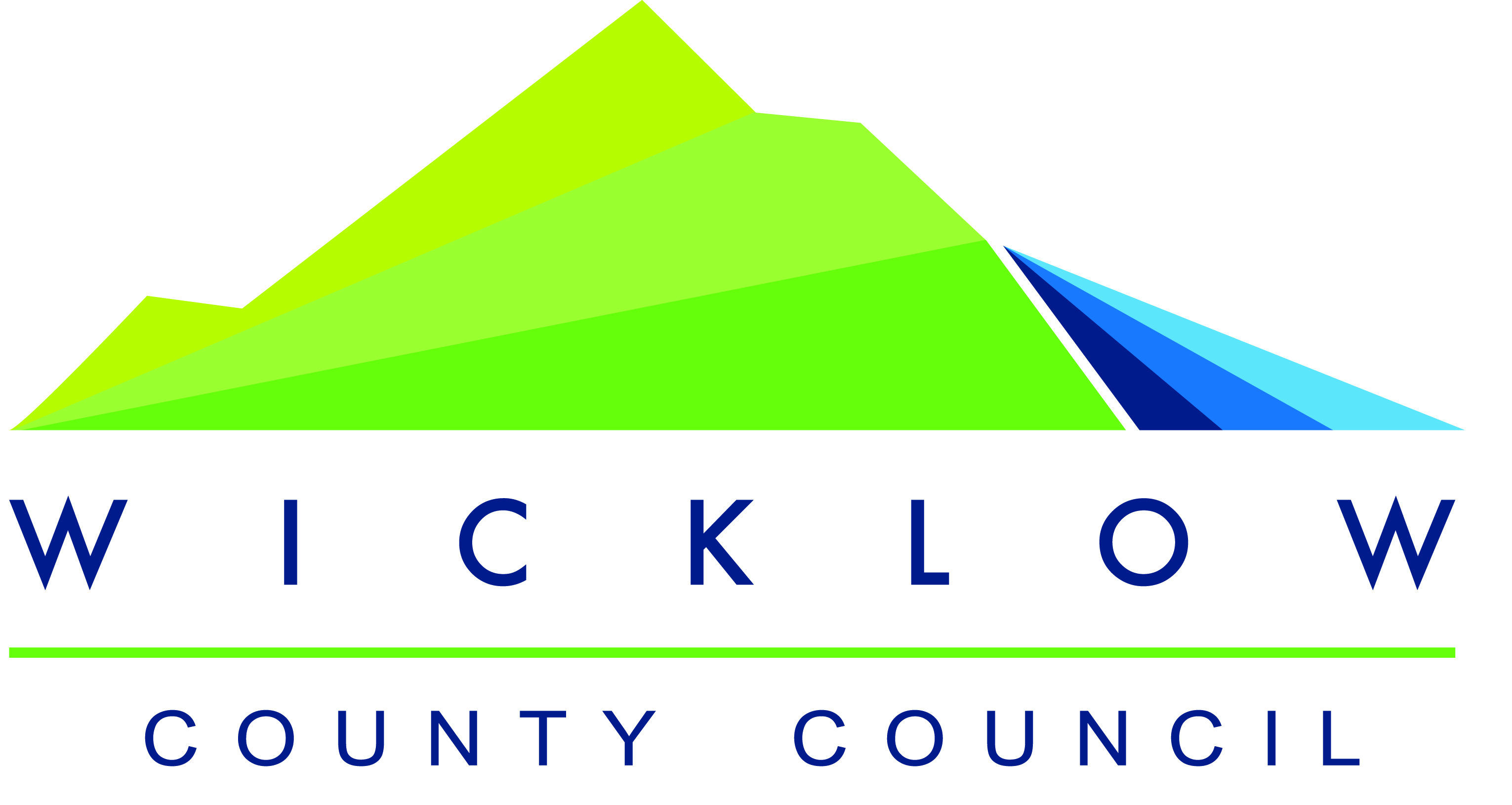 IMPORTANT NOTESPlease note that if the appropriate documentation is not included, your application will be deemed invalidDIRECTIONS FOR COMPLETING THIS SITE NOTICE.The name of the planning authority to which the planning application will be made should be inserted here.The name of the applicant for permission (and not his or her agent) should be inserted here.Delete as appropriate. The types of permission which may be sought are –permission,retention permission,outline permission, permission consequent on the grant of outline permission.  If this type of permission is being sought, the reference number on the planning register of the relevant outline permission should be included.The location, townland or postal address of the land or structure to which the application relates should be inserted here.Delete as appropriate.  The present tense should be used where retention permission is being sought.A brief description of the nature and extent of the development should be inserted here.  The description shall include –where the application relates to development consisting of or comprising the provision of houses, the number of houses to be provided.  ‘Houses’ includes buildings designed as 2 or more dwellings or flats, apartments or other dwellings within a building,where the application relates to the retention of a structure, the nature of the proposed use of the structure and, where appropriate, the period for which it is proposed to retain the structure,where the application relates to development which would consist of or comprise the carrying out of works to a protected structure or proposed protected structure, an indication of that fact,where an environmental impact assessment report has been prepared in respect of the planning application, an indication of that fact,where the application relates to development which comprises or is for the purposes of an activity requiring an integrated pollution control licence or a waste licence, an indication of that fact, orwhere a planning application relates to development consisting of the provision of, or modifications to an establishment within the meaning of Part 11 of these Regulations (Major Accidents Directive), an indication of that fact.Either the signature of the applicant or the signature and contact address of the person acting on behalf of the applicant should be inserted here.The date that the notice is erected or fixed at the site should be inserted here..Directions for completing this notice.SITE NOTICE OF FURTHER INFORMATION/ REVISED PLANSThe name of the planning authority to which the planning application was made should be inserted here.The name of the applicant for permission (and not his or her agent) should be inserted here.Reference number of the planning application on the register of the planning authority.This description should be identical to that used on the site notice (Form no. 1).Delete as appropriate.  Either the signature of the applicant or the signature and contact address of the person acting on behalf of the applicant should be inserted here.The date that the notice is erected or fixed at the site should be inserted here.Sample newspaper notice.Wicklow County Council1 (name of applicant) seeks (type of permission) for (description of development) at (location of development).  The planning application may be inspected or purchased at a fee not exceeding the reasonable cost of making a copy at the offices of Wicklow County Council, County Buildings, Wicklow during its public opening hours and a submission or observation in relation to the application may be made to the authority in writing on payment of the prescribed fee within the period of 5 weeks beginning on the date of receipt by the authority of the application.Please note that this is a sample newspaper notice for applications with no special features.Applicants / Agents should always check Article 18 of the Planning & Development Regulations 2001 (as amended) to satisfy themselves that all of the requirements of this Article have been complied with.This form should be accompanied by the following documentation: Please note that if the appropriate documentation is not included, your application will be deemed invalid. ALL Planning Applications  The relevant page of newspaper that contains notice of your application  A copy of the site notice  6 copies of site location map16  6 copies of site or layout plan 16+17  6 copies of plans and other particulars required to describe the works to which the development relates (include detailed drawings of floor plans, elevations and sections — except in the case of outline permission)  The appropriate Planning Fee Where the applicant is not the legal owner of the land or structure in question:  The written consent of the owner to make the application Where the application is for residential development that is subject to Part V of the 2000 Act:  Details of the manner in which it is proposed to comply with section 96 of Part V of the Act including, for example. (i ) details of such part or parts of the land which is subject to the application for permission or is or are specified by the Part V agreement, or houses situated on such aforementioned land or elsewhere in the planning authority’s functional area proposed to be transferred to the planning authority, or details of houses situated on such aforementioned land or elsewhere in the planning authority’s functional area proposed to be leased to the planning authority, or details of any combination of the foregoing, and (ii) details of the calculations and methodology for calculating values of land, site costs, normal construction and development costs and profit on those costs and other related costs such as an appropriate share of any common development works as required to comply with the provisions in Part V of the Act or  A certificate of exemption from the requirements of Part V or  A copy of the application submitted for a certificate of exemption. Where the application is for residential development that is not subject to Part V of the 2000 Act by virtue of section 96(13) of the Act:  Information setting out the basis on which section 96(13) is considered to apply to the development. Where the disposal of wastewater for the proposed development is other than to a public sewer:  Information on the on-site treatment system proposed and evidence as to the suitability of the site for the system proposed. Where the application refers to a protected structure/ proposed protected structure/ or the exterior of a structure which is located within an architectural conservation area (ACA):  Photographs, plans and other particulars necessary to show how the development would affect the character of the structure. Applications that refer to a material change of use or retention of such a material change of use:  Plans (including a site or layout plan and drawings of floor plans, elevations and sections which comply with the requirements of article 23) and other particulars required describing the works proposed.